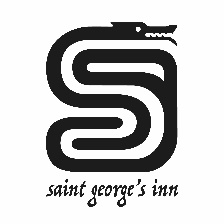 Hummus & toasted pitta vg £5Baked Camembert, truffle oil, red onion jam, toasted ciabatta v £10Spicy popcorn chicken bites, garlic mayo  £8Fish goujons – tartar sauce, chargrilled lemon £9Loaded nachos or fries v – house salsa, nacho cheese, guacamole £8- Add chicken £3 Saint George’s Veggie Club Sandwich vg £10 - Falafel, roasted peppers, spinach sweet chilli, in toasted ciabatta with fries & slawSaint George’s Club Sandwich £12- Chicken, bacon, cheese, truffle oil, salad in a toasted ciabatta with fries & slawFish Goujon Sandwich £10-Gherkin, tartar, salad in a toasted ciabatta with fries & slawHoney roasted home cooked ham, double egg and chips £13Sausage & mash, seasonal veg, gravy £15Tofu, sweet potato & spinach pie, mash, seasonal veg, gravy.  vg £15Chicken Caesar salad £15Greek Salad *make it vegan£13Beer battered haddock, chips, minted peas, tartar sauce £16Southern fried chicken burger, cheese, Siracha – brioche bun & fries £16Cheese and bacon burger, red onion jam – brioche bun & fries £16Halloumi Burger, roasted red pepper, sweet chilli – brioche bun & fries £16Vegan fried Ch**ken & cheese burger, Siracha – brioche bun & fries £16Fries/chips £5 – Cheesy fries/chips £6Kids fish, chips & peas £7Kids chicken nuggets, chips & beans £7Chocolate Mocha vg £6 - Sticky toffee pudding vg £6 - Ice cream £5